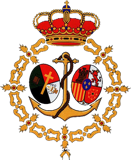 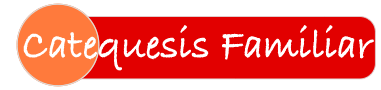 Boletín CF • Encuentro n.10          • Temas 26, 27BienvenidaBienvenido al nuevo Encuentro de la Catequesis Familiar.Este Encuentro de la Catequesis Familiar, nos quiere recordar que tenemos una llamada de Dios. Sí, Dios me llama a ser cristiano y se queda esperando a que le respondamos porque nos quiere tanto… y, porque quiere que respondamos libremente a su amor.Confiamos en que animado por la presencia, la compañía y la ayuda de los demás te sientas motivado a desarrollar tu tarea de formación de los hijos. Del mismo modo tu participación ayuda a los demás.Recibe, de nuevo,  nuestro más sincero agradecimiento por querer ser parte de esta gran aventura.Antes del encuentroAntes de acudir al encuentro te pedimos dos sencillas tareas:Piensa en alguna anécdota, suceso o experiencia  que te parezca divertida, interesante o emocionante, y  que haya tenido lugar mientras avanzabas con tus hijos en esta tarea: al hacer juntos el Cuaderno, al empezar a vivir alguna costumbre cristiana en el hogar o en la parroquia, al explicar este programa a amigos.Prepárate para contarla brevemente a los demás padres del encuentro. Seguro que les das un empujoncito para animarles a seguir avanzando.Actividad 1. recapitulación del anterior encuentro (10 minutos)Repaso de lo más importante, recalcando lo que el grupo necesite más. Comentar los resultados de las encuestas de satisfacción del encuentro anterior y cómo incorporar las sugerencias en los próximos encuentros.La elabora cada catequista, teniendo en cuenta lo que se hizo en el encuentro anterior y los resultados de la encuesta de satisfacción entregadas por los asistentes.Actividad 2. Cómo nos prepararon, nos preparamos, para recibir los Sacramentos (15 MINUTOS)Los participantes se distribuyen en grupos de tres o cuatro.  Cada grupo recuerda algunas de las experiencias vividas en su preparación para recibir los Sacramentos: Confirmación, Eucaristía o, Matrimonio.Se trata ante todo de recordar elementos positivos, interesantes, que puedan ayudar a los demás a comprender la grandeza que tiene recibir los Sacramentos. Tras esa ronda de experiencias, pueden conversar cómo les gustaría preparar a su hijo, hija, para recibir la Primera Confesión y la Primera Comunión si las van a recibir pronto. También se pueden comentar, si hace al caso, anécdotas o experiencias de la preparación de otros hijos.Los Sacramentos son un elemento esencial de nuestra vida cristiana. Si queremos de verdad que nuestros hijos crezcan espiritualmente han de recibir y vivir los Sacramentos como estos signos sagrados lo merecen. Como Dios quiere que los vivamos. Un escritor de ahora lo explica así:"La Iglesia primitiva, como ya hemos dicho, sabía que la evangelización no se producía en un momento. Entendían que se trataba de un viaje que duraba toda la vida y que se vivía en el contexto de los sacramentos. Sabían también que, como tales, los sacramentos son esenciales para la vida de la fe. Son lo que nos da la fuerza para vivir como discípulos de Cristo. Por eso veían la evangelización como un proceso de tres fases: enamorarse, comprometerse con el amor y crecer en el amor. Pero esa visión no era de su cosecha. La habían aprendido de san Juan, quien a su vez la había aprendido de Cristo.Juan escribe sobre este proceso en el comienzo de su Evangelio: «Pero a cuantos le recibieron les dio la potestad de ser hijos de Dios, a los que creen en su nombre» (Jn 1, 12). Recibirlo es el primer momento de la evangelización; es el asentimiento de la fe. Creer en su nombre es el segundo momento de la evangelización; es aprender más sobre quién es Jesús y lo que nos enseña a través de su Iglesia en el catecismo y el credo. Y recibir «la potestad de ser hijos de Dios» es el tercer momento de la evangelización; es recibir la misma vida de Dios en los sacramentos, de modo que podamos vivir las vidas a las que nos llama."… "Esto es lo que continuamente nos hace ver el Evangelio de Juan: la necesidad de los sacramentos. Nos recuerda que la evangelización no es cosa de una acción única. No es solo la proclamación inicial del Evangelio o la decisión inicial de creer. Es un proceso que dura toda la vida. Es un perpetuo encuentro con Cristo que se entiende mediante la catequesis y se lleva a cabo mediante los sacramentos."  Hahn, Scott. La evangelización de los católicos. Ediciones Palabra, S.A.  	 ¿Qué os parece su explicación? ¿Cómo se aplica a nuestra vida?Actividad 3. lectura guiada y coloquio (20 minutos)Se trata de preparar los contenidos  más relevantes de las minisesiones (entre 7 y 10 minutos, un par de veces por semana) que vamos a tener con nuestros hijos en casa a lo largo del próximo mes. En el Cuaderno de actividades: en formato libro o en los PDF accesibles en el aula virtual.En la Guía para padres: en formato libro (con sus recursos web) o en los temas multimedia del aula virtual. -Conviene tomar nota de las orientaciones que ofrece el coordinador del grupo.-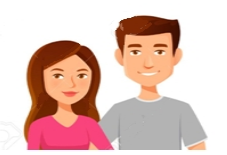 Los equipos pueden elegir algún elemento de un tema de la tabla para ejemplificar cómo el método requiere:Entender bien la relación que guarda el Cuaderno con la Guía para padres: cada pregunta, actividad, oración del Cuaderno está presentada en la Guía en el plano cognoscitivo y afectivo propio de gente adulta. Enfrentarse y dialogar con los contenidos propuestos en la Guía para padres. No es preciso que todo se asimile y quede asumido. Realizar el esfuerzo de traducir el mensaje al lenguaje verbal, corporal y afectivo de un niño. actividad 4. Tenemos un misión - (20 MINUTOS)La actividad se basa en el vídeo “Especial Padres  5” de Catequizis 38. https://youtu.be/vox8y0BBM7M?list=PLUppYfbeQBT3jLzEFvODCyulsO2dUpqOM   Se puede encontrar en los recursos web de la catequesis (https://catequesisfamiliar.net/recursos/ - núcleo IX– Otros recursos – Vídeo 1. 5 sesiones CATEQUIZIS para padres).Puedes tomar notas mientras lo ves para preparar tus respuestas a la serie final de preguntas.El vídeo dura 7,35 minutos, chiste incluido. Presentación   Juan Manuel Cotelo (Madrid, 7 de julio de 1966) es un periodista, director de cine, guionista, productor y actor español (ref. Wikipedia). Ha realizado una serie de Catequesis para niños durante la pandemia por el COVID-19.  En la sesión 38, decidió hacer otras (cinco más) para los padres. Esta es la última de esta serie  y queremos trabajarla por varias razones:Porque nos recuerda que nosotros somos protagonistas de la tarea, de la misión, en la Iglesia.Porque nos expone con claridad y simpatía esta tarea, nuestro compromiso personal con Jesús.Porque nos da muchas pistas sobre cómo tenemos que ayudar  a otros (incluyendo a nuestros hijos).Cuando la hayamos visto (proyector, TV, ordenador), podemos comentar y valorar las tres razones presentadas, respondiendo entre todos a estas preguntas:oración finalSeñal de la CruzEn el nombre del Padre, y del Hijo, y del Espíritu Santo. Amén.Padre nuestro,
que nos lo das todo, 
y que te alegras cuando queremos compartir la tarea de formarnos, para formar a nuestros hijos: ayúdanos a recibir tus regalos con  generosidad y agradecimiento.Espíritu Santo,
fuente de luz, santidad y sabiduría,
ilumina nuestra inteligencia y mueve nuestra voluntad para que sepamos multiplicar, con tu ayuda, los regalos que recibimos.Ayúdanos a vivir con nuestros hijos y amigos la vida que nos has regalado a través de nuestro Señor Jesucristo.Encuesta de satisfacción del encuentroCalifica los distintos aspectos de  0 a 10 (0: muy mal – 10:muy bien)tareaHacer un poco de examen personal con la ayuda de estas preguntas (por supuesto, no son para responderlas en público, sino para respondértelas en la intimidad).1.¿Procuro que mis obras sean coherentes con mis creencias?2. ¿Dedico tiempo a rezar cada día? Y si no rezo, ¿estoy dispuesto a dedicar un tiempo a “pensar” cada día sobre lo que estamos tratando, y empezar a rezar un poco?3. ¿Mi pertenencia a la Iglesia Católica tiene alguna repercusión en mi vida? ¿Pongo los medios para conocer la doctrina de la Iglesia?4. ¿Estoy dispuesto a transmitir la fe a mis hijos y a los hijos de mis hijos?5. Me doy cuenta de la importancia de vivir los sacramentos como un encuentro mío, personal y frecuente con Jesús?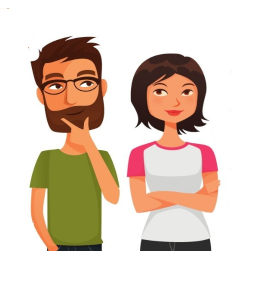 NÚCLEO   VI B. El Espíritu Santo y la IglesiaNÚCLEO   VI B. El Espíritu Santo y la IglesiaEl Núcleo sigue el camino trazado en el primer año: formamos parte de la Iglesia de Jesús, participamos en su vida y en su misión y contamos con su ayuda palpable y continua. La recibimos por medio de los Sacramentos, que nos configuran con Jesucristo.El Núcleo sigue el camino trazado en el primer año: formamos parte de la Iglesia de Jesús, participamos en su vida y en su misión y contamos con su ayuda palpable y continua. La recibimos por medio de los Sacramentos, que nos configuran con Jesucristo.T26. Nos encontramos con Jesús resucitado en los Sacramentos   Los sacramentos son regalos de Dios para mostrarnos su amor. Son signos sagrados sensibles y eficaces de la gracia de Dios.
  Son encuentros con Jesús resucitado en todos los momentos de nuestra vida.
  Han sido instituidos por Jesucristo, son celebrados por la Iglesia y acogidos por los fieles con fe y con amor. T27. Llamados a colaborar en la Iglesia   La Iglesia es misionera porque, guiada por el Espíritu Santo, continúa a lo largo de los siglos la misión de Cristo. Cada uno colabora con esta misión a través de la vocación a la que se ha sido llamado y los dones que ha recibido.
 La misión de la Iglesia -nuestra, por tanto- es anunciar la Buena Noticia de la Salvación. Hay muchas personas que no conocen a Jesús y queremos que lo conozcan para ser felices.
 La vocación es algo muy importante. Cada persona en particular tiene una vocación, una llamada de Dios.Conceptos clave: sacramentos, instituidos, fe, signos, sensibles, gracia¿Jesús está presente hoy entre nosotros?
- Jesús está presente hoy entre nosotros cuando la Iglesia ora, proclama la Palabra de Dios y celebra los Sacramentos, particularmente la Eucaristía. También está presente en todos los hombres, sobre todo en los más pobres y en los que sufren.Conceptos clave: misión, misionero, vocación, dones¿Por qué decimos que la Iglesia es nuestra Madre?
- Decimos que la Iglesia es nuestra Madre porque ella nos hace hijos de Dios por el Bautismo, nos alimenta con el Pan de la Palabra y de la Eucaristía, y nos ayuda a crecer en la vida cristiana.¿Qué relaciones puedes descubrir entre Santa María y la Iglesia?¿Cómo puedes colaborar más y mejor con la Iglesia, con tu parroquia?¿Cuáles son los siete Sacramentos? - el Bautismo, la Confirmación, la Eucaristía, la Reconciliación, la Unción de enfermos, el Orden sacerdotal y el Matrimonio.¿Cuáles son los siete Sacramentos? - el Bautismo, la Confirmación, la Eucaristía, la Reconciliación, la Unción de enfermos, el Orden sacerdotal y el Matrimonio.1. ¿Qué necesitamos para ser más valientes anunciando a Jesús? 2. ¿Cuáles son las notas distintivas de lo que explica y del modo de exponerlo? Contenidos, forma, lenguaje, recursos técnicos y de exposición?3. Cómo podemos mejorar nuestra tarea con los demás, especialmente con los hijos, a la vista de este vídeo?Interés de los contenidosUtilidad prácticaModo de desarrollarloMaterialesCalidez del trato recibidoValoración globalLa mejor actividad1-4 ¿por qué?  Sugerencias de mejora:Sugerencias de mejora:Sugerencias de mejora:Sugerencias de mejora:Sugerencias de mejora:Sugerencias de mejora: